Publicado en Madrid el 01/06/2023 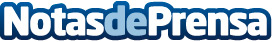 Comunidad Solar presenta su autoconsumo remoto: energía a coste cero también para residentes en pisosComunidad Solar, compañía energética española especializada en prestar servicios de autoconsumo fotovoltaico desde 2018, ha anunciado el lanzamiento de un nuevo modelo de autoconsumo remoto diseñado principalmente para residentes en pisos y dueños o arrendatarios de locales comerciales que hasta ahora no podían acceder a soluciones de autoconsumo al carecer de un tejado propio. De esta forma, Comunidad Solar democratiza los recursos energéticos
Datos de contacto:Miguel Gallego669 531 324Nota de prensa publicada en: https://www.notasdeprensa.es/comunidad-solar-presenta-su-autoconsumo-remoto Categorias: Nacional Madrid Castilla y León Murcia Ecología Consumo Hogar Sostenibilidad Innovación Tecnológica Sector Energético http://www.notasdeprensa.es